                                                  COLEGIO NUEVA GENERACION ALTAMIRA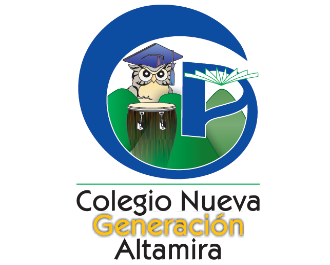 ANTES  COLEGIO COOPERATIVO ALTAMIRA Y BARRIOS SUR ORIENTALESINSCRIPCION ANTE LA SECRETARIA DE EDUCACION DE BOGOTA,MEDIANTE RESOLUCIONES No. 1617 JORNADA DIURNA Y 3005 JORNADA NOCTURNAAPROBADO OFICIALMENTE  POR RESOLUCION No. 1681 DEL 25 DE SEPTIEMBRE DE 1991 PARA PREESCOLAR Y PRIMARIAY RESOLUCION No. 7528 DEL 20 DE NOVIEMBRE DE 1998 PARA SECUNDARIA Y MEDIA.ICFES DIURNO 020248 – NOCTURNO 046615 – DANE 311001001642Las actividades deben ser desarrolladas en el cuaderno, enviar la foto con el nombre de cada estudiante al correo narly152@hotmail.comACTIVIDADSOCIALESGRADO ONCEREVOLUCION FRANCESA1. Investiga que es la revolución francesa 2. Realiza una línea de tiempo con los aspectos mas importantes de la revolución francesa3. Escribe y argumenta las causas de la revolución francesa4. Define: Clero NoblezaEstado llano 5. Representa con un mapa mental las tres etapas de la revolución francesa6. Elabora el mapa de Europa y ubica los países que hacen parte de la revolución Francesa